Отчето выполнении плана противодействия коррупции в Муниципальном бюджетном дошкольном образовательном учреждении «Чажемтовский детский сад»за 2020 годВ целях реализации плана противодействия коррупции в 2020 году в МБДОУ «Чажемтовский детский сад» проведены следующие мероприятия:Издан приказ от 30.12.2020г №369 «Об утверждении плана мероприятий по противодействию коррупции в МБДОУ «Чажемтовский детский сад» на 2021 год.Утверждена комиссия по проведению мероприятий по предупреждению коррупционных правонарушений.Обеспечивается функционирование сайта МБДОУ «Чажемтовский детский сад» в соответствии с ФЗ от 09.02.2009г. №8 - ФЗ "Об обеспечении доступа к информации о деятельности государственных органов и органов местного управления" для размещения на нем информации о деятельности ДОО, правил приема воспитанников.На сайте МБДОУ создан раздел «Противодействие коррупции».Поддерживается обратная связь на сайте МБДОУ.На сайте размещено «Положение о конфликте интересов педагогического работника, Положение о комиссии по урегулировании споров между участниками образовательных отношений, Кодекс этики и служебного поведения работников МБДОУ «Чажемтовский детский сад».Постоянно проводится антикоррупционная экспертиза локальных актов МБДОУ, обеспечивающих противодействие коррупции и осуществление контроля за исполнением локальных актов.На общем собрании трудового коллектива от 24.12.2020 №4 заслушан отчет, заведующего, рассмотрены вопросы исполнения законодательства в области противодействия коррупции.Проведен анализ должностных обязанностей работников, исполнение которых в наибольшей мере подвержено риску коррупционных проявлений.Организована и проведена инвентаризация имущества МБДОУ по анализу эффективности его использования в декабре 2020г.Оказана индивидуальная консультативная помощь работникам МБДОУ по вопросам, связанным с соблюдением ограничений, выполнением обязательств, не нарушения запретов, установленных Федеральными законами.Проведены мероприятий антикоррупционной пропаганды с работниками: общее собрание трудового коллектива 24.12.2020 «О недопустимости принятия подарков от родителей воспитанников»Проведен месячник (ноябрь 2020 г) по теме «Я и мои права»:с детьми проведены беседы, игры;просмотрены презентаций, мультфильмы о правах ребенка;оформлена выставка рисунков на тему «Пусть будут счастливы дети!»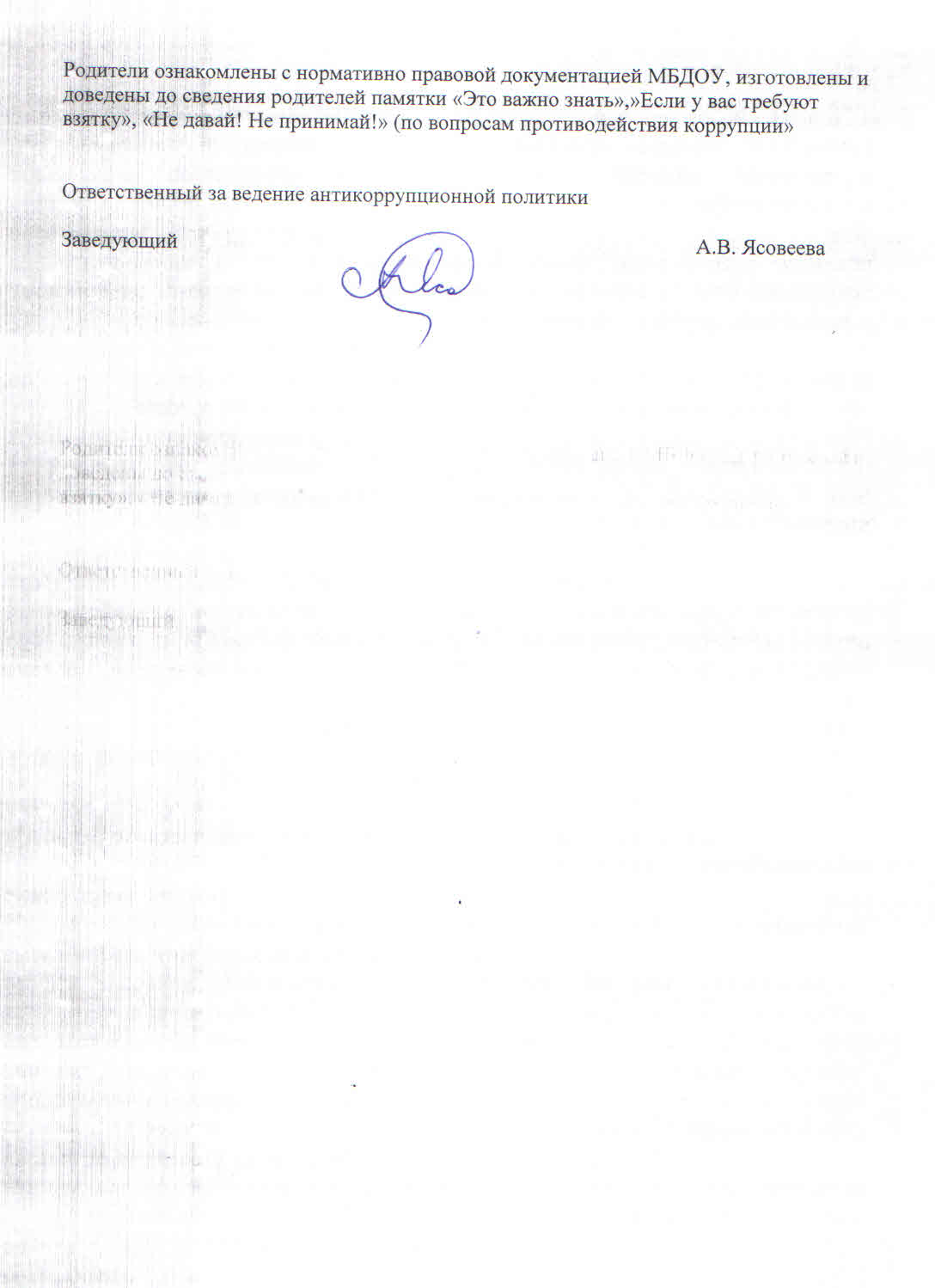 МУНИЦИПАЛЬНОЕ БЮДЖЕТНОЕ ДОШКОЛЬНОЕ ОБРАЗОВАТЕЛЬНОЕ УЧРЕЖДЕНИЕ «ЧАЖЕМТОВСКИЙ ДЕТСКИЙ САД» Колпашевского района636423 Томская область, Колпашевский район, с.Чажемто, ул.Ленина 20Тел/факс 21 523, электронный адрес detsad@sibmail.comИНН/КПП 7007006075/700701001 л/сч 14 ЧАЖДС 085В УФЭП Администрации Колпашевского района._____________________________________________________________________________________